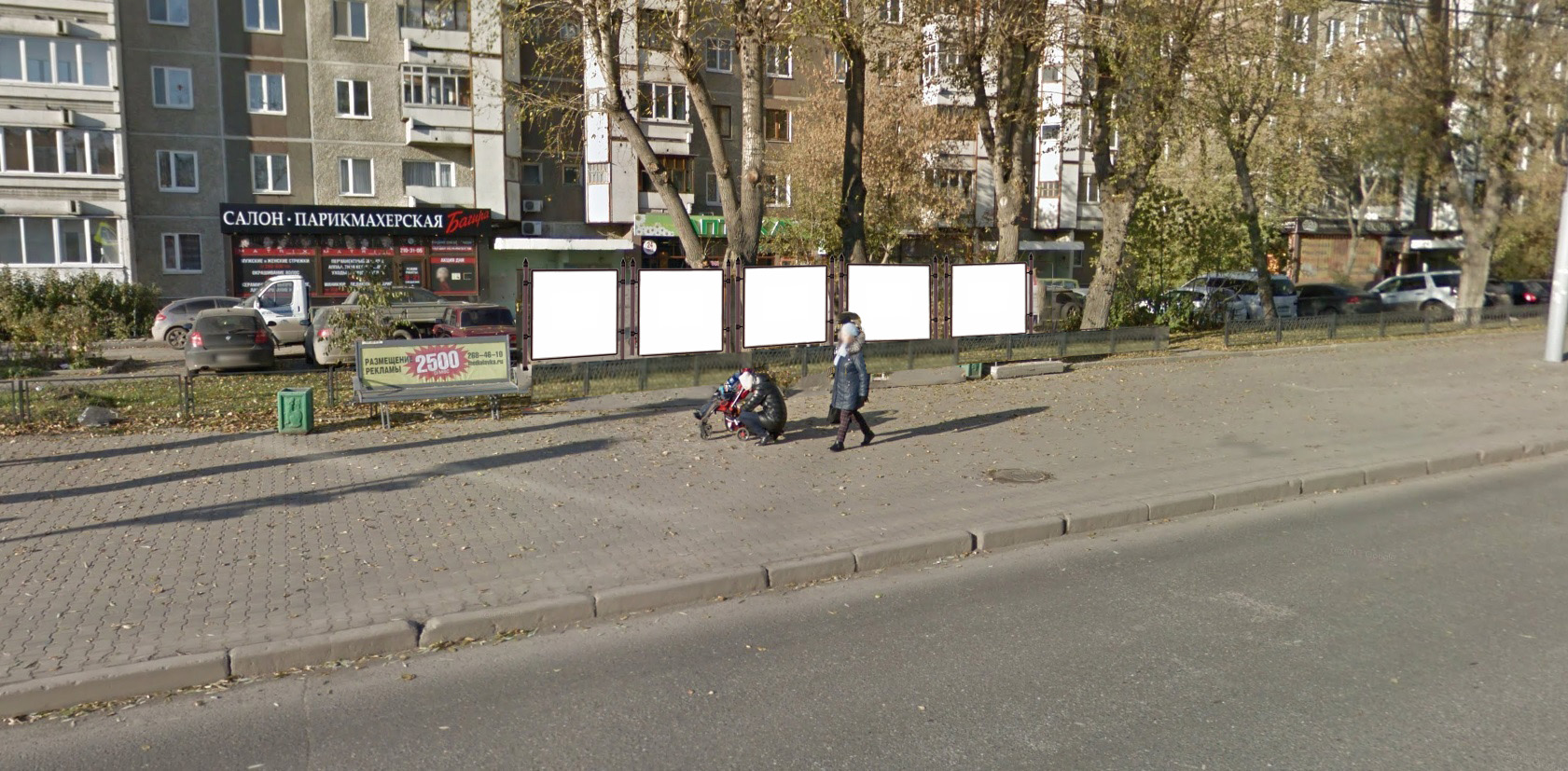 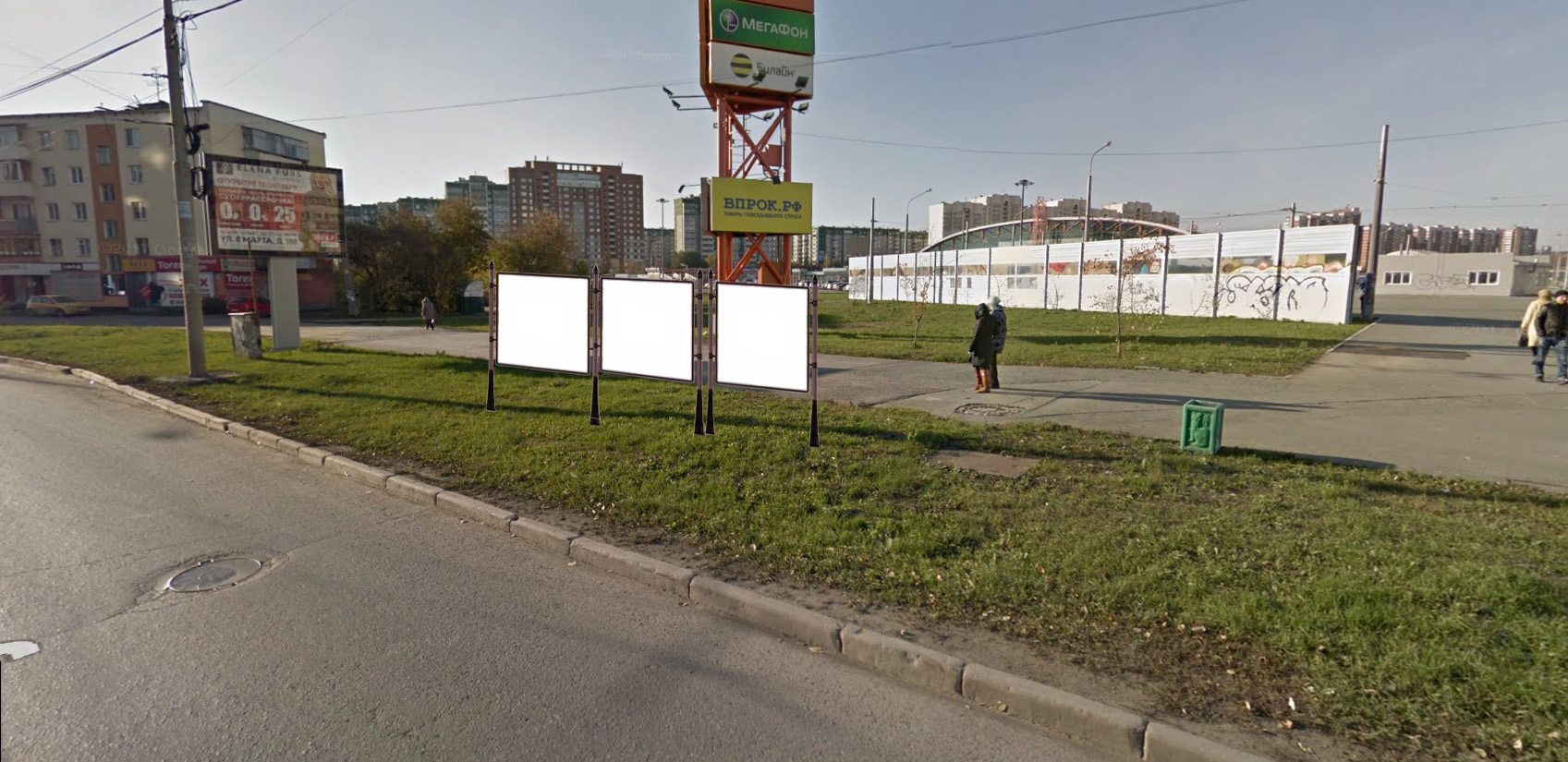 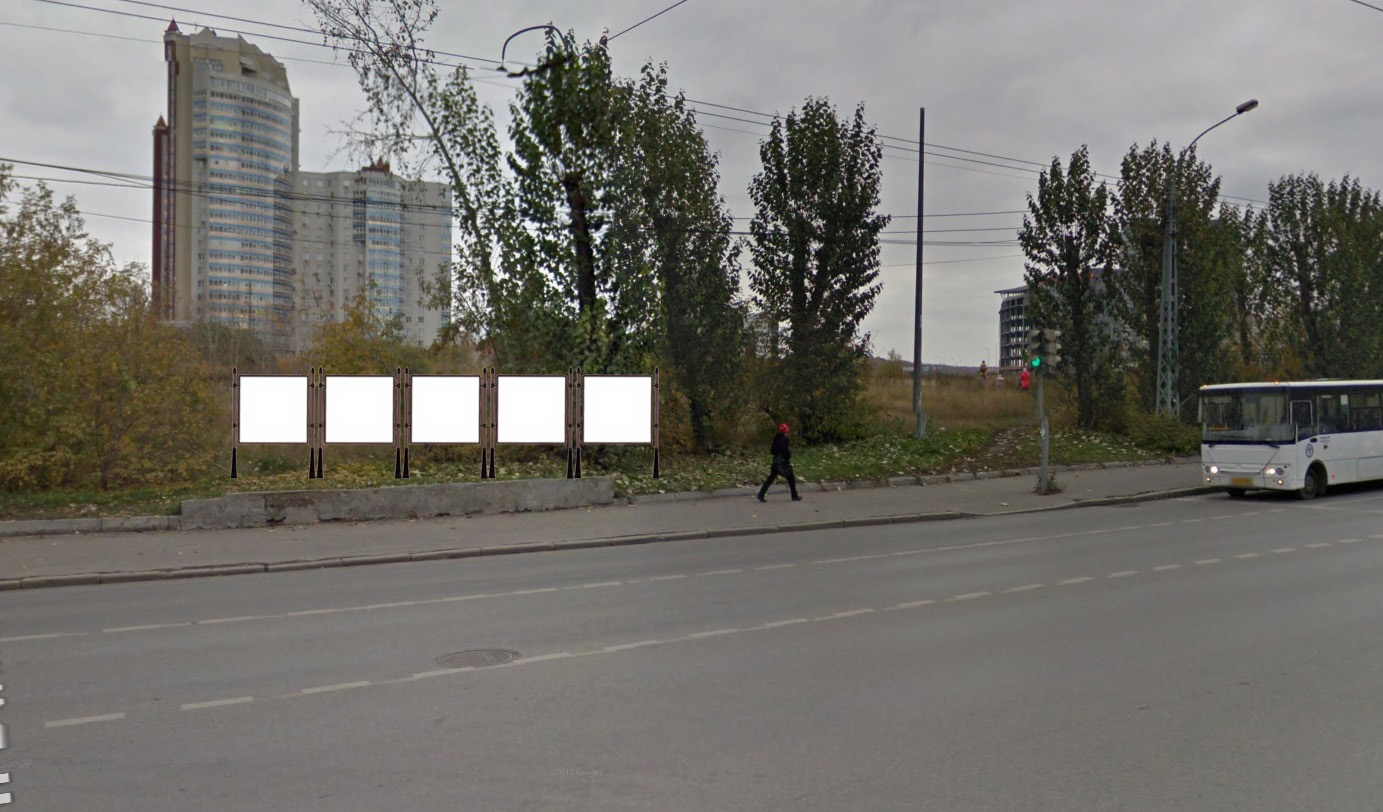 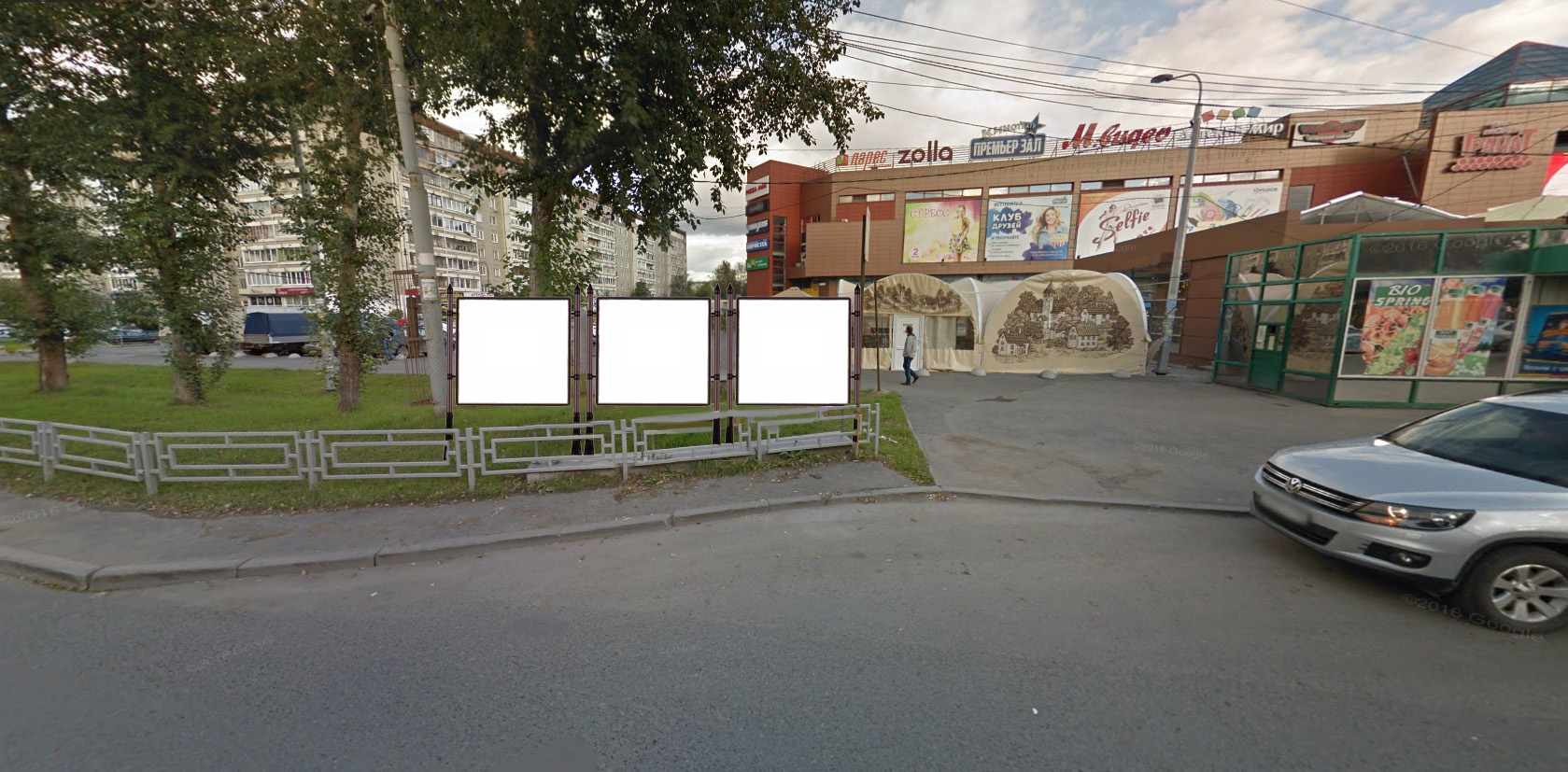 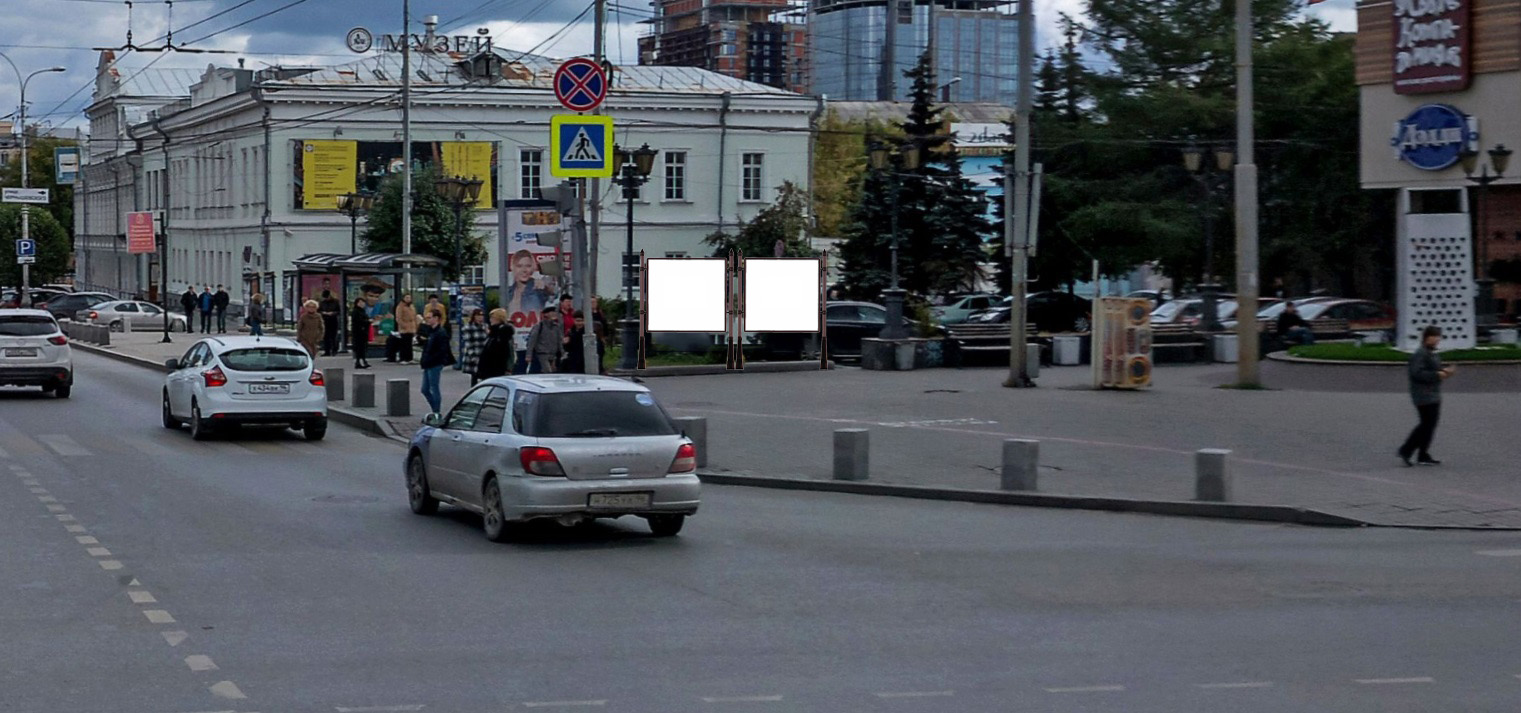 Код местаАдресТип*ВидКоличество информационных полейОбщая площадь информационных полей, кв. мРазмеры стороны информационного поля, м (высота, ширина)Количество сторон каждого информационного поля050159улица Белинского (у дома №218/1) - улица Саввы Белых1Афишный стенд (щит)522,51,5х1,52Код местаАдресТип*ВидКоличество информационных полейОбщая Площадь информационных полей, кв. мРазмеры стороны информационного поля, м (высота, ширина)Количество сторон каждого информационного поля050160улица Белинского (35 м. до улицы Юлиуса Фучика)1Афишный стенд (щит)313,51,5х1,52Код местаАдресТип*ВидКоличество информационных полейОбщая площадь информационных полей, кв. мРазмеры стороны информационного поля, м (высота, ширина)Количество сторон каждого информационного поля040167улица Белинского - улица Большакова1Афишный стенд (щит)511,251,5х1,51Код местаАдресТип*ВидКоличество информационных полейОбщая площадь информационных полей, кв. мРазмеры стороны информационного поля, м (высота, ширина)Количество сторон каждого информационного поля040166улица Амундсена, 61/21Афишный стенд (щит)313,51,5х1,52Код местаАдресТип*ВидКоличество информационных полейОбщая площадь информационных полей, кв. мРазмеры стороны информационного поля, м (высота, ширина)Количество сторон каждого информационного поля040162улица Малышева - улица 8 Марта1Афишный стенд (щит)24,51,5х1,51